Утвержден протоколом заседанияКоординационного совета по вопросам оценки эффективности организации и функционирования антимонопольного комплаенса в Хлевенском муниципальном районе  антимонопольного  комплаенса07.02.  2020Докладоб организации системы внутреннего обеспечения соответствия  требованиям антимонопольного законодательства в администрации Хлевенского муниципального района Липецкой области за 2019 год     1.      Общие положения.Во исполнение Указа Президента  Российской Федерации от 21 декабря 2017 года № 618 «Об основных направлениях государственной политики по развитию конкуренции», Распоряжения администрации Липецкой области   от 07 февраля 2019 г. № 46-р "О мерах, по организации системы внутреннего обеспечения соответствия требованиям  антимонопольного законодательства  деятельности исполнительных органов государственной власти Липецкой области»  в администрации Хлевенского муниципального района    Постановление администрации района от 22.04.2029г. №169 создана  система внутреннего обеспечения соответствия требованиям антимонопольного законодательства (далее- антимонопольный комплаенс).Постановление администрации района от 22.04.2029г. №169 «Об организации системы внутреннего обеспечения соответствия требованиям антимонопольного законодательства в администрации Хлевенского муниципального района Липецкой области», в соответствии с которым   в администрации  района реализуется антимонопольный комлаенс,  разработано в соответствии с Методическими рекомендациями по созданию и организации федеральными органами исполнительной власти системы внутреннего обеспечения соответствия требованиям антимонопольного законодательства, утвержденными распоряжением Правительства РФ от 18.10.2018 N 2258-р.        Положением  об антимонопольном  комплаенсе функции уполномоченного органа   распределены  между  структурными подразделениями администрации:   отделом экономики и развития малого бизнеса, общим отделом, отделом организационно-контрольной и кадровой работы. С целью осуществления  оценки  эффективности организации и функционирования  в администрации антимонопольного комплаенса   создан Коллегиальный орган – Координационный совет по вопросам оценки эффективности организации и функционирования антимонопольного комплаенса в Хлевенском муниципальном районе, состав и  положение  о которой утверждены  распоряжением администрации Хлевенского муниципального района  от   31.12.2019  №  140-рВ целях обеспечения открытости и доступа к информации на официальном сайте администрации  района создан раздел «Антимонопольный  комплаенс» (http://admrhlevnoe.ru/antimonopolnyj-komplaens/).     2. Информация о проведенных мероприятиях по внедрению антимонопольного  комплаенса в администрации Хлевенского муниципального района.В целях выявления  и оценки рисков нарушения антимонопольного  законодательства  уполномоченными должностным лицом и отделами  проводится ряд мероприятий.2.1. Анализ выявленных нарушений антимонопольного  законодательства в деятельности администрации за предыдущие три года.         Во исполнение пункта  3.1  Положения  об организации системы внутреннего обеспечении  соответствия  требованиям антимонопольного законодательства  в администрации Хлевенского муниципального района Липецкой области (далее- Положение об антимонопольном законодательстве) уполномоченными структурными подразделениями проведен сбор и анализ информации о наличии нарушений антимонопольного законодательства в деятельности администрации за предыдущие три года.По результатам  проведенного анализа установлено следующее:- рассмотрения  дел по вопросам применения и возможного нарушения администрацией  Хлевенского муниципального района  норм антимонопольного законодательства в судебных инстанциях не осуществлялось;- нормативные правовые акты администрации, в которых УФАС России по Липецкой области  выявлены нарушения антимонопольного законодательства в указанный период, в администрации Хлевенского муниципального района отсутствуют;- в связи с  выявленными нарушениями антимонопольного законодательства за период 2017-2019 г.г.  в администрацию УФАС по Липецкой области: в 2019 году-была направлена  жалоба на положения документации об электронном аукционе на ремонт автомобильных дорог с твердым покрытием на территории сельских поселений Дмитряшевский, Конь-Колодезский, Хлевенский, Елец-Маланинский, Воробьевский сельские советы (заказчик- администрация района) в части доводов о сокращении заказчиком срока подачи заявки. Жалоба признана обоснованной.  В отношении работника администрации  возбуждено   дело об административном правонарушении, предусмотренном ч. 4.2 ст. 7.30  КоПА РФ.-была направлена жалоба на положение документации об электронном аукционе( заказчик –администрация района). Жалоба была признана необоснованной.- в результате  внеплановой проверки проведенной УФАС России выявлены  нарушения установленных Законом о контрактной системе требований к содержанию аукционной документации ( заказчик МАДОУ «Детский сад общеобразовательного вида с.Хлевное»). В отношении заведующей МАДОУ «Детский сад общеобразовательного вида с.Хлевное»  возбуждено   дело об административном правонарушении, предусмотренном ч. 4.2 ст. 7.30  КоПА РФ.-в результате  внеплановой проверки проведенной УФАС России на основании подпункта «б» пункта 2 части 15 статьи 99 Закона о контрактной системе в связи с обнаружением контрольным органом в сфере закупок признаков нарушения законодательства РФ  при проведении электронного аукциона(заказчик отдел культуры администрации района) на оснащение объектов спортивной инфраструктуры спортивно- техническим оборудованием (создание малых спортивных площадок, монтируемых на открытых площадках или в закрытых помещениях, на которых возможно проводить тестирование населения в соответствии со Всероссийским физкультурно- спортивным комплексом «ГТО» установлено нарушение ч.3 ст. 64 Закона о контрактной системе.В отношении работника отдела культуры администрации района  возбуждено   дело об административном правонарушении, предусмотренном ч. 4.2 ст. 7.30  КоПА РФ.в 2018 году          - была направлена  жалоба на положения документации об электронном аукционе на выполнение работ по ремонту автомобильной дороги с твердым покрытием по ул. Юбилейная в с.Хлевное (заказчик – администрация района).Жалоба  признана обоснованной в части нарушения ч.4 ст.64 Закона о контрактной системе. В отношении работника администрации  возбуждено   дело об административном правонарушении, предусмотренном ч. 4.2 ст. 7.30  КоПА РФ.-была направлена  жалоба на положения документации об электронном аукционе на строительство автомобильных дорог  по ул. Гуляева, Кретинина, Южная на территории  с.Хлевное (заказчик – администрация района). Жалоба  признана обоснованной в части нарушения п.1ч.1, ч.4 ст.64 Закона о контрактной системе. В отношении работника администрации  возбуждено   дело об административном правонарушении, предусмотренном ч. 4.2 ст. 7.30  КоПА РФ.в 2017 году – нарушений не установлено.2.2. Анализ действующих  нормативных правовых  актов администрации Хлевенского муниципального района   на предмет их соответствия их антимонопольному законодательству.Во исполнение пункта   3.3 Положения об антимонопольном комплаенсе, а так же в целях выявления и исключения рисков нарушения антимонопольного  и проведения анализа нормативных правовых актов администрации на соответствие их антимонопольному  законодательству              уполномоченным структурным подразделением – общим отделом администрации района сформирован Перечень действующих  нормативных правовых актов администрации Хлевенского муниципального района  (далее –Перечень).Указанный Перечень с приложением  текстов таких актов  размещен  на официальном сайте администрации района  в разделе «Антимонопольный комплаенс». Замечания и предложения по  Перечню действующих нормативных правовых актов (далее- НПА) администрации района  на предмет их влияния на конкуренцию будут приниматься  по размещенной форме в срок до 01.03.2020 года.По итогам проведенного анализа   действующих НПА уполномоченным подразделением  будет сделан вывод  об их соответствии  либо несоответствии  антимонопольному законодательству, а так же о целесообразности внесения изменений в действующие НПА администрации.          Проводимая прокуратурой Хлевенского  района экспертиза нормативных правовых актов и их проектов, а также их согласование с ответственными лицами администрации района направлены на выявление и исключение случаев нарушения положений актов законодательства Российской Федерации, выявление в них коррупциогенных факторов и их последующее устранение, использование терминов и определений, не предусмотренных федеральным законодательством или противоречащих ему, а также исключение случаев произвольного толкования положений нормативного правового акта, обеспечение наличия четких и однозначных формулировок.          При правовой экспертизе осуществляется правовая оценка формы правового акта, его целей и задач, предмета правового регулирования, компетенции органа, принявшего правовой акт, содержащихся в нем норм, порядка принятия, обнародования (опубликования) на предмет соответствия требованиям Конституции РФ и федеральных законов, а также оценка соответствия правового акта требованиям юридической техники.      Нормативные правовые акты администрации района, в которых УФАС по Липецкой  области выявлены нарушения антимонопольного законодательства в указанный период, в администрации  района отсутствуют.        Рассмотрение дел по вопросам применения и возможного нарушения администрацией антимонопольного законодательства в судебных инстанциях не осуществлялось.      Кроме того, по итогам проведенного анализа нормативных правовых актов администрации района сделан вывод об их соответствии антимонопольному законодательству.  2.3. Анализ проектов нормативных правовых  актов администрации Хлевенского муниципального района  на предмет их соответствия антимонопольному законодательству.В целях обеспечения  проведения анализа НПА  администрации размещаются  на официальном сайте администрации городского округа  в подразделе  «Проекты  нормативных правовых актов администрации Хлевенского муниципального района  раздела «Антимонопольный комплаенс».При этом  в соответствии с п.3.4 раздела 3 Положения об антимонопольном комплаенсе   проекты НПА размещаются вместе с  необходимым обоснованием реализации предлагаемых решений, в том числе их влияния на  конкуренцию.2.4. Проведение   оценки эффективности  разработанных и реализуемых мероприятий по снижению рисков нарушения антимонопольного  законодательства  в администрации Хлевенского муниципального района. В целях  выявления  рисков нарушения антимонопольного законодательства  уполномоченными  структурными подразделениями  осуществлен ряд мероприятий, предусмотренных Положением  об  антимонопольном комплаенсе, а именно:-запрошены предложения от структурных подразделений администрации о наиболее вероятных нарушениях антимонопольного законодательства со стороны администрации;-проведена оценка поступивших предложений структурных подразделений администрации с учетом ряда показателей  (отрицательное влияние  на отношение институтов гражданского общества к деятельности администрации  по развитию конкуренции: выдача  предупреждения о прекращении действий (бездействия), которые содержат признаки нарушения антимонопольного законодательства; возбуждение дела  о нарушении  антимонопольного законодательства; привлечение  к административной ответственности в виде наложения штрафов на должностных лиц администрации или в виде дисквалификации;-проведены рабочие совещания  с  уполномоченными  структурными   подразделениями     с целью обсуждения и анализа результатов проводимой работы по выявлению рисков.По   результатам  проведения оценки рисков нарушения антимонопольного законодательства уполномоченным подразделением- отделом экономики и развития малого бизнеса администрации района  составлена  Карта  рисков нарушения  антимонопольного законодательства  на 2020-2021 годыКарта рисков на 2020-2021 годы  утверждена распоряжением администрации Хлевенского муниципального района  от 31.12.2019   № 142-р и размещена на официальном сайте администрации.2.5. Мероприятия по снижению рисков нарушения антимонопольного законодательства.В целях снижения  рисков нарушения  антимонопольного законодательства  уполномоченным подразделением на основе Карты  рисков разработан  План мероприятий (дорожная карта) по снижению рисков нарушения антимонопольного  законодательства в администрации Хлевенского муниципального района на 2010-2021 годы  (далее – План  мероприятий).План  мероприятий утвержден  распоряжение администрации Хлевенского муниципального района от 31.12.2019г. № 142-р и размещен на официальном сайте администрации района.Отделом организационно-контрольной и кадровой работы администрации района   осуществлено ознакомление  муниципальных служащих администрации с Постановлением администрации района от 22 апреля 2019 года № 169 «Об организации системы внутреннего обеспечения соответствия требованиям антимонопольного законодательства в администрации Хлевенского  муниципального района Липецкой области»С целью   повышения квалификации сотрудников администрации  в сфере антимонопольного законодательства проведено  рабочее  совещание по вопросу механизма проведения  анализа проектов НПА  администрации на предмет соответствия их антимонопольному законодательству, а так же  с целью ознакомления структурных подразделений  администрации с возможными рисками нарушения антимонопольного законодательства.В целях исключения  положений, противоречащих нормам  антимонопольного  законодательства на стадии разработки проектов НПА,  договоров, соглашений, уполномоченным подразделением (главным специалистом ( по правовым вопроса) общего отдела) на постоянной основе проводится юридическая экспертиза перечисленных актов, подготовленных структурными подразделениями администрации.В  2019 года должностное уполномоченное лицо администрации района   прошло обучение в  по вопросу  «Внедрение антимонопольного комплаенса исполнительными органами государственной власти  субъектов Российской Федерации и органами местного самоуправления».         В связи с тем, что план мероприятий («дорожная карта») по снижению рисков нарушения антимонопольного законодательства в администрации Хлевенского муниципального района  на 2019 год не утверждался, информация об исполнении мероприятий по  снижению рисков в Докладе не приводится.2.7. Оценка  эффективности функционирования  в администрации Хлевенского муниципального района  антимонопольного комплаенса.           Во исполнение раздела 5 Положения об антимонопольном комплаенсе 31 декабря 2019 года  администрацией  Хлевенского муниципального района  принято распоряжение   № 141-р «Об утверждении методики расчета ключевых показателей эффективности функционирования в администрации Хлевенского муниципального района антимонопольного комплаенса»Согласно Методике   ключевыми показателями эффективности антимонопольного комплаенса  в администрации  района   являются:1) коэффициент снижения количества нарушений антимонопольного законодательства со стороны администрации (по сравнению с 2017 годом);2) доля проектов нормативных правовых актов администрации, в которых выявлены риски нарушения антимонопольного законодательства;3) доля нормативных правовых актов администрации, в которых выявлены риски нарушения антимонопольного законодательства.Информация о достижении ключевых показателей эффективности антимонопольного комплаенса по итогам за 2019 год будет включена в доклад об антимонопольном комплаенсе  в 2020 году.Информация о достижении ключевых показателей эффективности антимонопольного комплаенса по итогам за 2019 год будет включена в доклад об антимонопольном комплаенсе  в 2020 году.Выводы:В настоящее время в администрации Хлевенского муниципального района  осуществлено внедрение  системы внутреннего обеспечения соответствия  требованиям антимонопольного законодательства .            Разработаны нормативные акты администрации в сфере антимонопольного комплаенса, создан раздел «Антимонопольный комплаенс» на официальном сайте администрации района. Урегулировано взаимодействие структурных подразделений по вопросам нарушения антимонопольного  законодательства и антимонопольного комплаенса.Осуществлено ознакомление  муниципальных служащих с антимонопольным комплаенсом.Проведена оценка рисков нарушения антимонопольного законодательства, по результатам которой составлена Карта  рисков нарушения  антимонопольного законодательства.В целях снижения  рисков нарушения антимонопольного законодательства  разработан План мероприятий («дорожная карта») по снижению рисков нарушения антимонопольного законодательства  в администрации Хлевенского муниципального района. 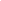 Приложение №2Информация об уполномоченном подразделении (должностном лице), ответственном за осуществление внедрения антимонопольного комплаенса и контроль за его исполнением, а также коллегиальном органе, осуществляющем оценку эффективности функционирования антимонопольного комплаенса в администрации муниципального района (городского округа) Липецкой областиПриложение №3№п/пНаименование структуры в администрации районаДокументы ( с реквизитами) о создании (назначении) уполномоченного подразделения (должностного лица) коллегиального органаФ.И.О.наименование коллегиального органа( с указанием состава коллегиального органа)Должность ответственных (должностных) лицКонтактный телефонАдрес эл.почты1.Отдел экономики и развития малого бизнеса администрации районаРаспоряжение администрации Хлевенского муниципального района от 31.12.2019г» О создании Координационного совета по вопросам оценки эффективности организации и функционирования антимонопольного комплаенса в Хлевенском муниципальном районе»Координационный совет по вопросам оценки эффективности организации и функционирования антимонопольного комплаенса в Хлевенском муниципальном районе:начальник отдела-Жеребятьева Любовь Романовна2-24-13ahrekonom@yandex.ru2.Отдел организационно-контрольной и кадровой работыначальник отдела-Кодацкая Людмила Владимировна2-18-61ahr@admlr.lipetsk.ru3.Общий отдел администрации районаглавный срециалист-эксперт ( по правовым вопросам) Кудаева Юлия Анатольевна2-14-56u.kudaeva@ yandex.ru№п/пНаименование администрации муниципального района(городского округа) Липецкой областиРеквизиты правового акта о создании и организации системы внутреннего обеспечения соответствия требованиям антимонопольного законодательства с учетом внесенных в него измененийСсылка о размещении правового акта в сети Интернет1.Администрация Хлевенского муниципального районаПостановление администрации района от 22.04.2029г. №169 «Об организации системы внутреннего обеспечения соответствия требованиям антимонопольного законодательства в администрации Хлевенского муниципального района Липецкой области»http://admrhlevnoe.ru/antimonopolnyj-komplaens/